OAKFIELD PARKONIANS CRICKET CLUB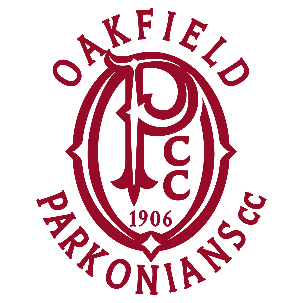 MEMBERSHIP FORMSURNAME……………………………………………….FIRST NAME……………………………..……...ADDRESS …………………………………………………………………………………………………..….……………………………………………………………………………………………………………………POSTCODE   ………………..   E-MAIL ADDRESS    ………………………………………………………HOME TEL: ……………………    WORK TEL: ……………………..	MOBILE: …………………………..DATE OF BIRTH……………………………  COUNTRY OF BIRTH……………………………..PREVIOUS CLUBS……………………………………………………………………………………………..I wish to be a Senior Playing member / Student member* of Oakfield Parkonians Cricket Club and undertake to abide by club rules and its Code of Conduct, and pay appropriate subscriptions. The annual subscription includes appropriate Membership of the Old Parkonians Association.CHILD PROTECTION – Self DeclarationThe England and Wales Cricket Board (ECB) and affiliated cricketing organisations, including this Cricket Club, aim to promote equality of opportunity for all persons and welcome participation from a wide range of individuals, including those with prior criminal records. The voluntary position for which you have applied is an exempted occupation for the purposes of the Rehabilitation of Offenders Act 1974 (as amended by the Rehabilitation of Offenders Act 1975). All ‘spent’ and ‘unspent’ convictions must be declared. Having an ‘unspent’ conviction will not necessarily impede your involvement with Cricket: this will depend on the circumstances and background to your offence. If you fail to disclose an offence and the ECB or any affiliated organisation is later informed of any undisclosed criminal matter, you may be subject to disciplinary action. Evaluation of information is based on strict confidentiality and discretion. 1. Have you ever been convicted of any criminal offences or accepted any reprimands or cautions or Police warnings?Yes/ No* If yes, please supply details of any criminal convictions / cautions / reprimands (Use separate sheet if necessary)2. Are you a person known to any Social Services department as being an actual or potential risk to Children or Young People? Yes/ No*If yes, please supply details of incident(s) and social services department involved: (Use separate sheet if necessary)3. Have you ever had a disciplinary sanction (from any sports or other organisation’s governing body) relating to child welfare? Yes/ No*If yes, please supply details of sport and the incident: (Use separate sheet if necessary)I declare that the information given herein is correct to the best of my knowledge. I understand that it is necessary for me to declare any information requested. I hereby give my consent for the ECB to conduct a Criminal Records Bureau (CRB) check if so required. The ECB Ethics and Compliance Manager may be informed of disclosed information. I agree to notify the club of any pending prosecutions / cautions / warnings / reprimands or convictions whilst I remain at the club. Signed: ……………………………………Date: ……………………………………Signed……………………………………………      Date……………………………………